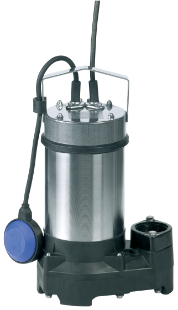 Descriptif pompe de relevage submersible Wilo-Drain TS 40